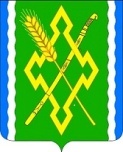 АДМИНИСТРАЦИЯ НОВОЛАБИНСКОГО СЕЛЬСКОГО ПОСЕЛЕНИЯ УСТЬ-ЛАБИНСКОГО  РАЙОНА П О С Т А Н О В Л Е Н И Е16.06.2020  г.   						                     	№ 35 станица НоволабинскаяОб утверждении Порядка осуществления профессиональной служебной деятельности в дистанционном формате муниципальными служащими администрации Новолабинского сельского поселения Усть-Лабинского района	В соответствии с Законом Краснодарского края от 08 июня 2007 года №  1244-КЗ «О муниципальной службе Краснодарского края» постановляю:1. Утвердить Порядок осуществления профессиональной служебной деятельности в дистанционном формате муниципальными служащими администрации Новолабинского сельского поселения Усть-Лабинского района, согласно приложения.2. Руководителям отраслевых (функциональных) органов администрации Новолабинского сельского поселения Усть-Лабинского  района:2.1. обеспечить применение настоящего Порядка в деятельности соответствующего отраслевого (функционального) органа при подготовке документов в электронном виде при наличии соответствующих организационно-технических возможностей, включая соблюдение информационной безопасности и наличие сетевого доступа к используемым в работе приложениям;2.2. обеспечить техническое и методическое сопровождение профессиональной служебной деятельности муниципальных служащих администрации Новолабинского сельского поселения Усть-Лабинского района, переведенных на дистанционный формат.3. Главному специалисту  общего отдела администрации Новолабинского сельского поселения Усть-Лабинского  района (Высоцкая):3.1. обеспечить информационную, консультационную и методическую поддержку работников отраслевых (функциональных) органов администрации Новолабинского сельского поселения Усть-Лабинского района, ответственных за организационно-техническое обеспечение профессиональной служебной деятельности муниципальных служащих в дистанционном формате.3.2. разместить настоящее постановление на официальном сайте Новолабинского сельского поселения Усть-Лабинского района в информационно-телекоммуникационной сети «Интернет».3. Контроль за выполнением настоящего постановления возложить наглаву Новолабинского сельского поселения  Усть-Лабинского района Гусева Андрея Алексеевича.4. Настоящее постановление вступает в силу со дня его официального обнародования.Глава Новолабинского сельского поселенияУсть-Лабинского района                                                                 А.А. ГусевПРИЛОЖЕНИЕУТВЕРЖДЕН
 постановлением администрацииНоволабинского  сельского поселенияУсть-Лабинского  района
 от 16.06.2020 г.  № 35ПОРЯДОКосуществления профессиональной служебной деятельности в дистанционном формате муниципальными служащимиадминистрации Новолабинского сельского поселения Усть-Лабинского района1. Настоящий Порядок регулирует вопросы осуществления профессиональной служебной деятельности в дистанционном формате муниципальными служащими администрации Новолабинского  сельского поселения Усть-Лабинского района (далее - муниципальные служащие), в случае катастрофы природного или техногенного характера, производственной аварии, несчастного случая на производстве, пожара, наводнения, голода, землетрясения, эпидемии или эпизоотии и в любых исключительных случаях, ставящих под угрозу жизнь или нормальные жизненные условия всего населения или его части (далее - Порядок).2. Условия осуществления профессиональной служебной деятельности муниципальными служащими в дистанционном формате определяются внутренним трудовым распорядком администрации Новолабинского сельского поселения Усть-Лабинского района, трудовым договором (дополнительным соглашением к трудовому договору), должностной инструкцией муниципального служащего.3. Перечень должностей муниципальной службы, при замещении которых профессиональная служебная деятельность может осуществляться муниципальным служащим в дистанционном формате, определяется правовым актом представителя нанимателя в силу обстоятельств, указанных в пункте 1 Порядка.Преимущественно на дистанционный формат осуществления профессиональной служебной деятельности представителем нанимателя могут быть переведены муниципальные служащие:беременные и многодетные женщины;женщины, имеющие малолетних детей.Представитель нанимателя, исходя из конкретной ситуации, может определять иные категории, переводимые на дистанционный формат осуществления профессиональной служебной деятельности, в преимущественном порядке.4. Организационно-техническое обеспечение профессиональной служебной деятельности муниципальных служащих в дистанционном формате осуществляется общим отделом управления по правовым и общим вопросам администрации Новолабинского сельского поселения Усть-Лабинского района с соблюдением требований действующего законодательства.5. Осуществление муниципальным служащим профессиональной служебной деятельности в дистанционном формате допускается только при наличии соответствующих организационно-технических возможностей.6. В случае необходимости удаленного подключения автоматизированного рабочего места муниципального служащего к информационным ресурсам отраслевого (функционального) органа администрации Новолабинского сельского поселения Усть-Лабинского района либо к информационным ресурсам, размещенным в центре обработки данных региональной мультисервисной сети администрации Новолабинского сельского поселения Усть-Лабинского района, такое подключение осуществляется с соблюдением принципов и требований действующего законодательства в области защиты информации.Удаленное подключение рабочего места муниципального служащего допускается исключительно посредством применения сертифицированных средств защиты информации, прошедших в установленном федеральным законодательством порядке сертификацию в Федеральной службе безопасности Российской Федерации и (или) получивших подтверждение соответствия в Федеральной службе по техническому и экспортному контролю, а также с соблюдением необходимых мер при обработке информации, подлежащей защите согласно требованиям действующего законодательства.7. Профессиональная служебная деятельность в дистанционном формате не может осуществляться с:1) документами, содержащими информацию ограниченного доступа («для служебного пользования» или гриф секретности «особой важности», «совершенно секретно», «секретно»);2) документами по мобилизационной подготовке и мобилизации;3) иными документами, содержащими сведения, отнесенные федеральным законодательством к категории ограниченного доступа.8. Решение об осуществлении профессиональной служебной деятельности в дистанционном формате муниципальным служащим принимается представителем нанимателя по заявлению муниципального служащего на имя представителя нанимателя с учетом требований Порядка и функциональных особенностей деятельности соответствующего отраслевого (функционального) органа администрации Новолабинского сельского поселения Усть-Лабинского района, важности и значимости стоящих перед ним задач и с учетом необходимости обеспечения непрерывности муниципального управления.Решение об осуществлении муниципальным служащим профессиональной служебной деятельности в дистанционном формате либо об отказе принимается представителем нанимателя в течение трех служебных дней после поступления заявления муниципального служащего.9. Муниципальному служащему отказывается в осуществлении профессиональной служебной деятельности в дистанционном формате в случае невозможности ее осуществления по основаниям, предусмотренным пунктами 3 - 8 Порядка.10. В период осуществления профессиональной служебной деятельности в дистанционном формате на муниципального служащего в полном объеме распространяется законодательство о муниципальной службе, включая вопросы оплаты труда, предоставления гарантий и компенсаций.11. При осуществлении профессиональной служебной деятельности в дистанционном формате муниципальный служащий обязан соблюдать установленные федеральным законодательством о муниципальной службе и о противодействии коррупции обязанности, ограничения и запреты, а также служебную дисциплину, требования к служебному поведению, в том числе требования законодательства в области охраны труда.12. Осуществление профессиональной служебной деятельности в дистанционном формате прекращается досрочно в случае несоблюдения муниципальным служащим Порядка, на основании заявления муниципального служащего, а также в связи с прекращением действия обстоятельств, указанных в пункте 1 Порядка.13. Профессиональная служебная деятельность муниципального служащего после окончания дистанционного исполнения должностных обязанностей осуществляется в ранее установленном порядке в соответствии с законодательством о муниципальной службе.Глава Новолабинского сельского поселения Усть-Лабинского районаА.А. Гусев